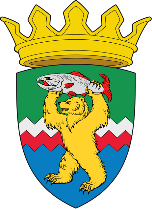 РОССИЙСКАЯ ФЕДЕРАЦИЯКАМЧАТСКИЙ КРАЙЕЛИЗОВСКИЙ МУНИЦИПАЛЬНЫЙ РАЙОНДУМА ЕЛИЗОВСКОГО МУНИЦИПАЛЬНОГО РАЙОНАРЕШЕНИЕ22 декабря 2021 г. № 1650	г. Елизово113 сессия О принятии нормативного правового акта «О внесении изменений в нормативный правовой акт «Об установлении расходных обязательств Елизовского муниципального района»   Рассмотрев внесенный Администрацией Елизовского муниципального района проект нормативного правового акта «О внесении изменений в нормативный правовой акт «Об установлении расходных обязательств Елизовского муниципального района», руководствуясь Бюджетным кодексом Российской Федерации, Федеральным законом от 06.10.2003 № 131-ФЗ «Об общих принципах организации местного самоуправления в Российской Федерации», Федеральным законом от 29.12.2012 № 273-ФЗ «Об образовании в Российской Федерации», Уставом Елизовского муниципального района,Дума Елизовского муниципального района РЕШИЛА:1. Принять нормативный правовой акт «О внесении изменений в нормативный правовой акт «Об установлении расходных обязательств Елизовского муниципального района».2. Направить нормативный правовой акт, принятый настоящим Решением, Главе Елизовского муниципального района для подписания и опубликования (обнародования) в установленном порядке.  3. Настоящее Решение вступает в силу с момента его принятия. Председатель Думы Елизовского муниципального района                                             А.Ю. ЛипатовРОССИЙСКАЯ ФЕДЕРАЦИЯКАМЧАТСКИЙ КРАЙЕЛИЗОВСКИЙ МУНИЦИПАЛЬНЫЙ РАЙОНДУМА ЕЛИЗОВСКОГО МУНИЦИПАЛЬНОГО РАЙОНАНОРМАТИВНЫЙ ПРАВОВОЙ АКТО внесении изменений в нормативный правовой акт «Об установлении расходных обязательств Елизовского муниципального района»Принят Решением Думы Елизовского муниципального района от 22.12.2021 № 1650  Статья 1Внести в нормативный правовой акт от 05.03.2014 № 145 «Об установлении расходных обязательств Елизовского муниципального района», утвержденный Решением Думы Елизовского муниципального района от 05.03.2014 № 538 (с изменениями от 11.06.2014 № 161, от 24.12.2014 № 189, от 07.12.2016 № 278, от 29.11.2017 № 38, от 06.03.2019 № 109, от 09.04.2019 № 113, от 08.04.2020 № 169, от 25.08.2020 № 180) следующие изменения:В статье 1:- абзац 9 изложить в следующей редакции: «-отдельным педагогическим работникам образовательных учреждений Елизовского муниципального района, являющихся лауреатами районных конкурсов в области образования «За верность профессии»,«Премия имени Олега Никитовича Мамченкова»;- абзац 11 изложить в следующей редакции: «-отдельным категориям обучающихся Елизовского муниципального района – победителям и призерам муниципального и регионального этапов всероссийской олимпиады школьников, связанных с назначением и выплатой премии Главы Елизовского муниципального района». Статья 2 Настоящий нормативный правовой акт вступает в силу после официального опубликования (обнародования), но не ранее  01.01.2022.Глава Елизовскогомуниципального района                                                                           С.Н. ТюлькинОт 22.12.2021№ 249